                                        Будьте здоровы!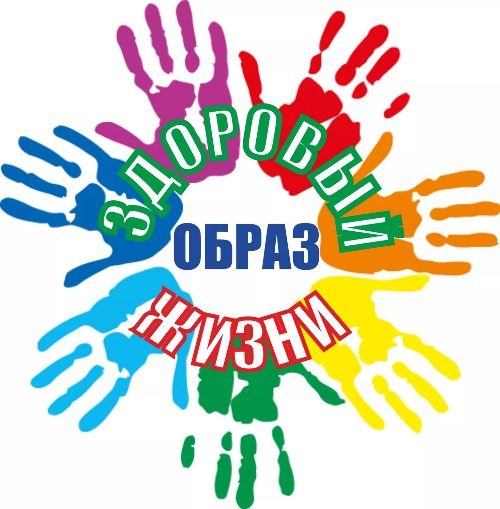 Уважаемые ребята и родители!Итак, продолжаем, в период самоизоляции, узнавать секрет оздоровительного дыхания. На прошлом занятии вы узнали: чтобы здоровье было крепким, важно чтобы еда была полезной. Тогда дети будут хорошо расти, играть, бегать, прыгать, веселиться!Задания для детей.Покажи взрослым: как бегает собака, ходит кошка, прыгает воробей.Во что можно играть с мячом? Например, «Съедобное и несъедобное», тот, у кого мяч бросает его и говорит слово помидор - это овощ, он съедобный, его мы используем в пищу - ловит мяч. Если слово несъедобное, например, стул -  ловит мяч и (молча) передаёт его соседу справа, тот, у кого мяч продолжает игру, говорит слово и т.д.Пошевели пальцами рук. А теперь пальцами ног. Поверти головой влево, вправо. Поморгай глазами. Улыбнись. Нахмурь брови. Пошевели языком. Пальцы и руки сгибаются и шевелятся, голова вертится, глаза моргают, рот улыбается, брови хмурятся. Бегать, прыгать, в мяч играть,На одной ноге скакатьПлавать в море и рекеИ бороться на ковре.Для здоровья, без сомненья,Полагается движенье.А что помогает совершать такие движения? (Мышцы).  Движение развивает все мышцы. Даже когда ты спишь, мышцы работают. Во сне ты дышишь. Легкие увеличиваются и уменьшаются с помощью диафрагмы. Диафрагма - это тоже мышца. И сердце – мышца. Сердце непрерывно перекачивает кровь. Без движения мышцам становится очень плохо. Они думают, что больше тебе не нужны и засыпают. Выучите вместе с детьми зарядку. Трали-вали, тили-тили,Головою покрутили.Потянули руки вверх.Прочь все жалобы и стоны!Ну-ка в сторону наклоны.Наклоняемся к ногам.Руки вверх, теперь впередВыдыхаем через рот.Понимаем, опускаем,Выдыхать не забываем.А теперь трудней заданье:Начинаем приседанье.Сели –встали, сели-встали.Тили-тили! Трали –вали!Хорошо! Теперь все вместеНачали прыжки на месте.Очень славные прыжкиПереходим на шажки.Чем больше ты двигаешься, тем крепче дружба сердца и легких.Педагог – психолог Кушвид Н.И. 